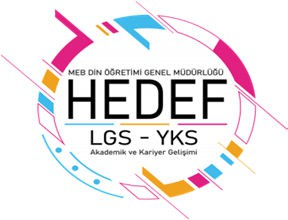 ORHANELİ HACI MUSTAFA ÖDEN KIZ ANADOLU İMAM HATİP LİSESİ HEDEF YKS 2024 EYLEM PLANIORHANELİ HACI MUSTAFA ÖDEN KIZ ANADOLU İMAM HATİP LİSESİ HEDEF YKS 2024 EYLEM PLANIORHANELİ HACI MUSTAFA ÖDEN KIZ ANADOLU İMAM HATİP LİSESİ HEDEF YKS 2024 EYLEM PLANIORHANELİ HACI MUSTAFA ÖDEN KIZ ANADOLU İMAM HATİP LİSESİ HEDEF YKS 2024 EYLEM PLANIORHANELİ HACI MUSTAFA ÖDEN KIZ ANADOLU İMAM HATİP LİSESİ HEDEF YKS 2024 EYLEM PLANIORHANELİ HACI MUSTAFA ÖDEN KIZ ANADOLU İMAM HATİP LİSESİ HEDEF YKS 2024 EYLEM PLANIORHANELİ HACI MUSTAFA ÖDEN KIZ ANADOLU İMAM HATİP LİSESİ HEDEF YKS 2024 EYLEM PLANIORHANELİ HACI MUSTAFA ÖDEN KIZ ANADOLU İMAM HATİP LİSESİ HEDEF YKS 2024 EYLEM PLANIORHANELİ HACI MUSTAFA ÖDEN KIZ ANADOLU İMAM HATİP LİSESİ HEDEF YKS 2024 EYLEM PLANIORHANELİ HACI MUSTAFA ÖDEN KIZ ANADOLU İMAM HATİP LİSESİ HEDEF YKS 2024 EYLEM PLANIS.N.EKİMKASIMARALIKOCAKŞUBATMARTNİSANMAYISHAZİRAN1Hedef 2024 Koordinatörünün Sisteme GirilmesiKoçluk Yapan Öğretmenlerin Değerlendirme Toplantısının YapılmasıÖğrencilere Yök Atlas'In TanıtılmasıAra Dönem Kamp Programının PlanlanmasıTürkiye Geneli Performans İzleme Sınavı YapılmasıTürkiye Geneli Performans İzleme Sınavı Yapılması11.Sınıflann Yaz Kamp Planlarının YapılmasıGeçmiş Yıllarda Yapılan Sınavların UygulanmasıSosyal Medya Araçlarında Sınav Bilgilendirmelerinin Yapılması2Dyk Kurslarının İş Ve İşlemlerinin TamamlanmasıPerformans Değerlendirme Takviminin HazırlanmasıKoçluk Yapan Öğretmenlerin Değerlendirme Toplantısının YapılmasıYapılan Deneme Sınavlarının Analiz Çalışmalarının YapılmasıKamp Çalışmalarının DeğerlendirilmesiÖğrencilere Sınav Kaygısı İçin Seminer DüzenlenmesiKoçluk Yapan Öğretmenlerin Değerlendirme Toplantısının YapılmasıSınav Kaygısı Yaşayan Öğrenciler İçin Rehberlik YapılmasıSınav Kaygısı Yaşayan Öğrenciler İçin Rehberlik Yapılması3Akademik Takip Komisyonunun Kurulması, Lise Yıllık Eylem Planının YapılmasıMeb Örnek Sorulannın Öğrencilere Çözdürülmesi Ve Velilerin BilgilendirilmesiRehberlik Servisi Tarafından Dyk Devamsızlıklarının Takibinin Yapılması1. Dönem Çalışmalarının Değerlendirilmesi12. Sınıflara Yök Atlas'In TanıtılmasıMotivasyon İhtiyacı Olan Öğrencilere Rehberlik YapılmasıSınav Kaygısı Yaşayan Öğrencilerin DeğerlendirilmesiGeçmiş Yıllar Kavram Bazlı Çıkmış Sorular Kitapçığı HazırlanmasıYKS İçin Son Hazırlıkların Kapsamlı Bir Şekilde Yapılması4Performans Değerlendirme Takviminin HazırlanmasıÜniversite Gezisi Yapılması-BursaPerformans Değerlendirme Sınavının UygulanmasıPerformans Değerlendirme Sınavının UygulanmasıMotivasyon Konusunda Broşür HazırlanmasıPerformans Değerlendirme Sınavının UygulanmasıPerformans Değerlendirme Sınavının UygulanmasıPerformans Değerlendirme Sınavının UygulanmasıSınav Öncesi Ve Sınav Anı Yapılabileceklerin Sunumu5YKS Hazırlık Çalışmalarının Sosyal Medya İle DuyurulmasıRehberlik Servisi İşbirliğinde Öğrencilere Ders Çalışma Planı YapılmasıYKS Öğretmenleri İle Değerlendirme Toplantısı YapılmasıMezun Buluşmalarının YapılmasıKariyer Günleri DüzenlenmesiŞube Müdürü İle Zümre Bazlı Toplantılar YapılmasıKoordinatörle İletişim KurulmasıKariyer Günleri Düzenlenmesi11. Sınıflara YKS-2025 BilgilendirmeÇalışmalarının Yapılması6Öğrencilere YKS Tanıtımı Yapılması-11. Sınıflara Performans Değerlendirme SınavıYapılmasıVeli Bilgilendirme Toplantısının YapılmasıSosyal Etkinlik Yapılması11. Sınıflara Deneme Analizlerinin YapılmasıVeli Bilgilendirme Toplantılarının YapılmasıÜniversite Gezisi Yapılması-İstanbulSoru Çözüm Kampı YapılmasıYKS 2024’ÜnDeğerlendirilmesi7Anket Çalışmalarının Yapılması Öğrenci Koçluk Sisteminin TanıtılmasıÖğrenciler İçin Verimli Ders Çalışma Sunumunun YapılmasıMotivasyon İhtiyacı Olan Öğrencilere Rehberlik YapılmasıÖğrenciler İçin Hedef Belirleme Çalışmalarının YapılmasıSınav Performanslarının Analiz Edilip Geri Dönüt VerilmesiSınav Soru Rehberliği YapılmasıSınav Soru Rehberliği YapılmasıSınav Soru Rehberliği Yapılması11 .Sınıfların Yaz DYK Kurslarına Yönlendirme Çalışmalarının Yapılması8Yapılan Çalışmalann Sisteme Rapor Girişinin YapılmasıYapılan Çalışmalann Sisteme Rapor Girişinin YapılmasıYapılan Çalışmalann Sisteme Rapor Girişinin YapılmasıYapılan Çalışmalann Sisteme Rapor Girişinin YapılmasıYapılan Çalışmalann Sisteme Rapor Girişinin YapılmasıYapılan Çalışmalann Sisteme Rapor Girişinin YapılmasıYapılan Çalışmalann Sisteme Rapor Girişinin YapılmasıYapılan Çalışmalann Sisteme Rapor Girişinin YapılmasıYapılan Çalışmalann Sisteme Rapor Girişinin Yapılması